Publicado en 03001 el 02/10/2013 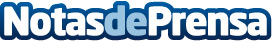 Clases de Marketing y Comunicación en Alicante con Helena Resano, Carlos Fernández Guerra y directivos de GoogleEl próximo 18 de octubre las aulas de la Escuela Europea de Marketing y Empresa recibirán a los alumnos del II Máster en Marketing Digital y Redes Sociales, recientemente seleccionado entre los mejores programas formativos en su especialidad.Datos de contacto:Escuela Europea de Marketing y EmpresaComunicación900814424Nota de prensa publicada en: https://www.notasdeprensa.es/clases-de-marketing-y-comunicacion-en-alicante-con-helena-resano-carlos-fernandez-guerra-y-directivos-de-google Categorias: Comunicación Marketing Valencia E-Commerce Software Recursos humanos Universidades http://www.notasdeprensa.es